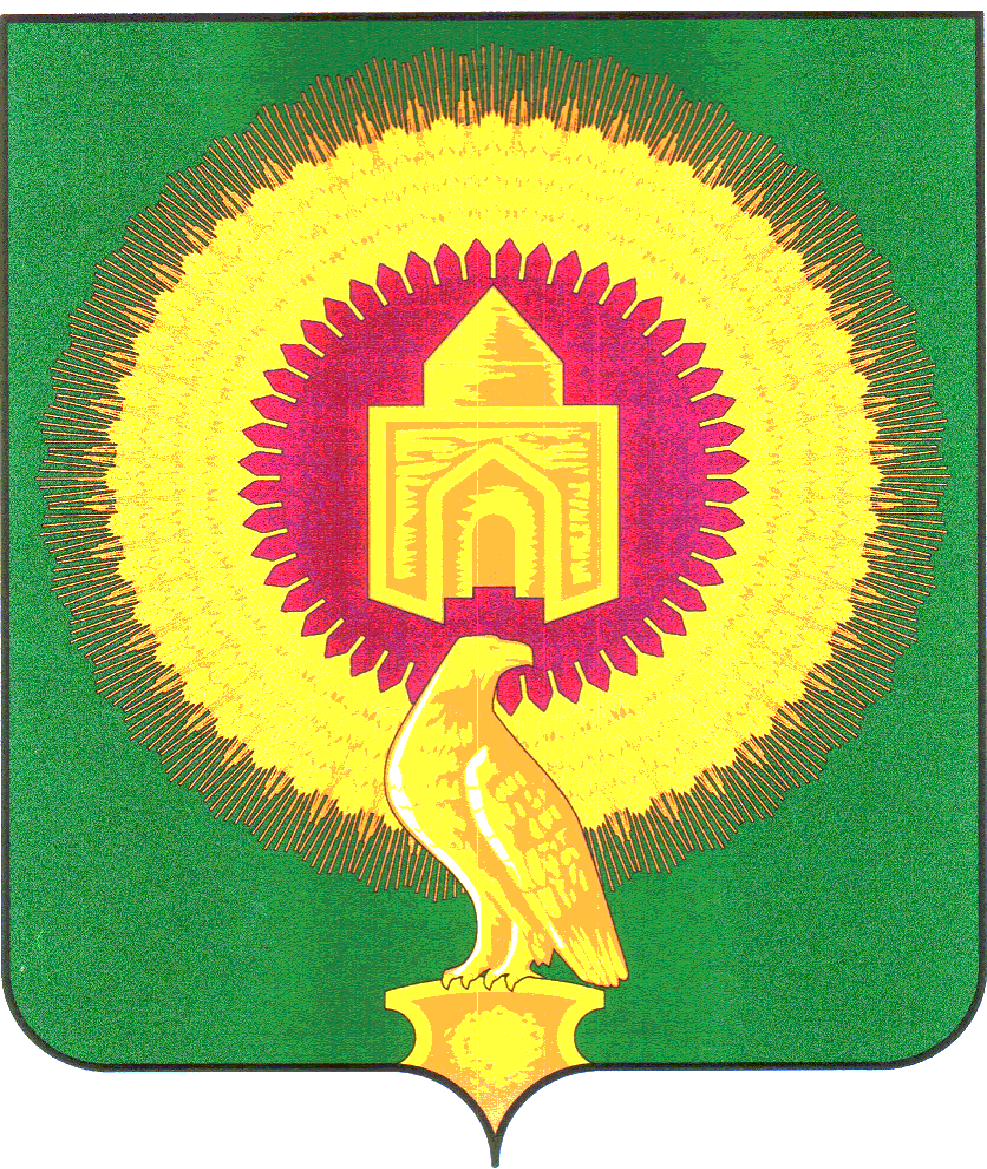 СОВЕТ ДЕПУТАТОВНОВОУРАЛЬСКОГО СЕЛЬСКОГО ПОСЕЛЕНИЯВАРНЕНСКОГО МУНИЦИПАЛЬНОГО РАЙОНАЧЕЛЯБИНСКОЙ ОБЛАСТИРЕШЕНИЕОт 31 марта  2023 года                            № 07О внесении изменений и дополнений в бюджет Новоуральского сельскогопоселения на 2023 год и на плановый период 2024 и 2025 годовСовет депутатов Новоуральского сельского поселения РЕШАЕТ:1. Внести в бюджет Новоуральского сельского поселения на 2023 год и на плановый период 2024 и 2025 годов, принятый Решением Совета депутатов Новоуральского сельского поселения Варненского муниципального района Челябинской области от 22 декабря 2022 года № 30 (с изменениями от 09 февраля 2023г №) следующие изменения:1) в статье 1:в пункте 1 пп.1 слова «в сумме 19771,80 тыс. рублей» заменить на слова «в сумме 25712,72 тыс. рублей», слова «в сумме 15719,35 тыс. рублей» заменить на слова «в сумме 21621,62 тыс. рублей»;в пункте 1 п.п. 2 слова «в сумме 20537,93 тыс. рублей» заменить на слова «в сумме 26478,85 тыс. рублей»;- приложение 2 изложить в новой редакции (приложение № 1 к настоящему Решению);- приложение 4 изложить в новой редакции (приложение № 2 к настоящему Решению);- приложение 10 изложить в новой редакции (приложение № 3 к настоящему Решению).2. Настоящее Решение вступает в силу со дня его подписания и обнародования.Глава Новоуральского сельского поселения                 ____________          Е.Н. ЯкимецПредседатель совета депутатовНовоуральского сельского поселения                              ___________           И.А.ЗахароваПриложение 1к решению «О внесении изменений и дополненийв бюджет Новоуральского сельского поселенияна 2023 год и на плановый период 2024 и 2025 годов»от 31 марта 2023 года № 07Приложение 2к решению «О бюджете Новоуральского сельского поселенияна 2023 год и на плановый период 2024 и 2025 годов»от 22 декабря 2022 года № 30Распределение бюджетных ассигнований по разделам, подразделам, целевым статьям, группам видов расходов бюджета Новоуральского сельского поселенияна 2023 год       (тыс. руб.)Приложение 2к решению «О внесении изменений и дополненийв бюджет Новоуральского сельского поселенияна 2023 год и на плановый период 2024 и 2025 годов»от   31 марта  2023 года №07 Приложение 4к решению «О бюджете Новоуральского сельского поселенияна 2023 год и на плановый период 2024 и 2025 годов»от 22 декабря 2022 года № 30Ведомственная структура расходов бюджета Новоуральского сельского поселения на 2023 год	        (тыс. руб.)Приложение 3к решению «О внесении изменений и дополненийв бюджет Новоуральского сельского поселенияна 2023 год и на плановый период 2024 и 2025 годов»от  09  февраля 2023 года № 07Приложение 10к решению «О бюджете Новоуральского сельского поселенияна 2023 год и на плановый период 2024 и 2025 годов»от 22 декабря 2022 года № 30Источники внутреннего финансирования дефицита бюджета Новоуральского сельского поселения на 2023 год(тыс. рублей)Наименование показателяКБККБККБККБКТекущий годНаименование показателяРазделПодразделКЦСРКВРТекущий год123456ВСЕГО:26 478,85ОБЩЕГОСУДАРСТВЕННЫЕ ВОПРОСЫ017 547,18Функционирование высшего должностного лица субъекта Российской Федерации и муниципального образования0102628,90Расходы общегосударственного характера01029900400000628,90Глава муниципального образования01029900420301628,90Расходы на выплаты персоналу в целях обеспечения выполнения функций государственными (муниципальными) органами, казенными учреждениями, органами управления государственными внебюджетными фондами01029900420301100628,90Функционирование Правительства Российской Федерации, высших исполнительных органов государственной власти субъектов Российской Федерации, местных администраций01042 239,13Расходы общегосударственного характера010499004000002 231,29Центральный аппарат010499004204012 231,29Расходы на выплаты персоналу в целях обеспечения выполнения функций государственными (муниципальными) органами, казенными учреждениями, органами управления государственными внебюджетными фондами01049900420401100911,40Закупка товаров, работ и услуг для обеспечения государственных (муниципальных) нужд010499004204012001 264,84Межбюджетные трансферты0104990042040150055,05Уплата налога на имущество организаций, земельного и транспортного налога010499089000007,84Уплата налога на имущество организаций, земельного и транспортного налога государственными органами010499089204017,84Иные бюджетные ассигнования010499089204018007,84Обеспечение деятельности финансовых, налоговых и таможенных органов и органов финансового (финансово-бюджетного) надзора0106640,20Расходы общегосударственного характера01069900400000640,20Центральный аппарат01069900420401640,20Расходы на выплаты персоналу в целях обеспечения выполнения функций государственными (муниципальными) органами, казенными учреждениями, органами управления государственными внебюджетными фондами01069900420401100640,20Другие общегосударственные вопросы01134 038,95Другие мероприятия в рамках вопросов местного значения0113990009900235,03Закупка товаров, работ и услуг для обеспечения государственных (муниципальных) нужд0113990009900220035,03Реализация инициативных проектов011399000996003 221,13Реализация инициативного проекта "Приобретение и установка детской игровой и спортивной площадки в п. Красная Заря Новоуральского сельского поселения Варненского муниципального района Челябинской области"0113990009960P569,06Закупка товаров, работ и услуг для обеспечения государственных (муниципальных) нужд0113990009960P200569,06Реализация инициативного проекта "Приобретение и установка детской игровой и спортивной площадки в п. Большевик Новоуральского сельского поселения Варненского муниципального района Челябинской области"0113990009960R622,76Закупка товаров, работ и услуг для обеспечения государственных (муниципальных) нужд0113990009960R200622,76Реализация инициативного проекта "Приобретение и установка детской игровой и спортивной площадки в п. Дружный Новоуральского сельского поселения Варненского муниципального района Челябинской области"0113990009960U656,43Закупка товаров, работ и услуг для обеспечения государственных (муниципальных) нужд0113990009960U200656,43Реализация инициативного проекта "Приобретение и установка детской игровой и спортивной площадки в п. Правда Новоуральского сельского поселения Варненского муниципального района Челябинской области"0113990009960V713,73Закупка товаров, работ и услуг для обеспечения государственных (муниципальных) нужд0113990009960V200713,73Реализация инициативного проекта "Приобретение и установка детской игровой и спортивной площадки в п. Саламат Новоуральского сельского поселения Варненского муниципального района Челябинской области"0113990009960W659,16Закупка товаров, работ и услуг для обеспечения государственных (муниципальных) нужд0113990009960W200659,16Другие мероприятия по реализации государственных функций01139900900000782,79Выполнение других обязательств государства0113990092030082,79Закупка товаров, работ и услуг для обеспечения государственных (муниципальных) нужд0113990092030020082,79Выполнение других обязательств государства01139900999300700,00Капитальные вложения в объекты государственной (муниципальной) собственности01139900999300400700,00НАЦИОНАЛЬНАЯ ОБОРОНА02329,40Мобилизационная и вневойсковая подготовка0203329,40Подпрограмма "Допризывная подготовка молодежи в Челябинской области"02034630000000329,40Осуществление полномочий по первичному воинскому учету на территориях, где отсутствуют военные комиссариаты02034630051180329,40Расходы на выплаты персоналу в целях обеспечения выполнения функций государственными (муниципальными) органами, казенными учреждениями, органами управления государственными внебюджетными фондами02034630051180100316,40Закупка товаров, работ и услуг для обеспечения государственных (муниципальных) нужд0203463005118020013,00НАЦИОНАЛЬНАЯ ЭКОНОМИКА042 768,81Дорожное хозяйство (дорожные фонды)04092 768,81Содержание улично-дорожной сети и искусственных сооружений Варненского муниципального района040918000180012 368,81Закупка товаров, работ и услуг для обеспечения государственных (муниципальных) нужд040918000180012002 368,81Мероприятия по совершенствованию движения пешеходов и предупреждению аварийности с участием пешеходов04092400024002400,00Закупка товаров, работ и услуг для обеспечения государственных (муниципальных) нужд04092400024002200400,00ЖИЛИЩНО-КОММУНАЛЬНОЕ ХОЗЯЙСТВО054 385,38Жилищное хозяйство050137,47Подпрограмма "Капитальный ремонт многоквартирных домов на территории Варненского муниципального района с муниципального жилого фонда"0501096000000037,47Оплата взносов за капитальный ремонт многоквартирных домов на территории Варненского муниципального района0501096000900137,47Закупка товаров, работ и услуг для обеспечения государственных (муниципальных) нужд0501096000900120037,47Благоустройство05031 036,15Освещение населённых пунктов05037400074001733,79Закупка товаров, работ и услуг для обеспечения государственных (муниципальных) нужд05037400074001200733,79Обслуживание и ремонт сетей уличного освещения05037400074003148,43Закупка товаров, работ и услуг для обеспечения государственных (муниципальных) нужд05037400074003200148,43Прочие мероприятия по благоустройству0503740007400439,06Закупка товаров, работ и услуг для обеспечения государственных (муниципальных) нужд0503740007400420039,06Благоустройство территории сельских поселений0503800008008079,69Освещение населённых пунктов0503800008008179,69Закупка товаров, работ и услуг для обеспечения государственных (муниципальных) нужд0503800008008120079,69Реализация мероприятий по благоустройству сельских территорий0503990600000035,18Расходы на прочие мероприятия по благоустройству поселений0503990600050035,18Закупка товаров, работ и услуг для обеспечения государственных (муниципальных) нужд0503990600050020035,18Другие вопросы в области жилищно-коммунального хозяйства05053 311,76Подпрограмма "Комплексное развитие систем водоснабжения и водоотведения Варненского муниципального района050509100000001 343,33Ремонт водонапорных сетей050509100090011 305,65Закупка товаров, работ и услуг для обеспечения государственных (муниципальных) нужд050509100090012001 305,65Разработка и корректировка схем водоснабжения0505091000900337,68Закупка товаров, работ и услуг для обеспечения государственных (муниципальных) нужд0505091000900320037,68Подпрограмма "Комплексное развитие систем теплоснабжения Варненского муниципального района"05050930000000616,88Модернизация систем теплоснабжения05050930009001568,00Закупка товаров, работ и услуг для обеспечения государственных (муниципальных) нужд05050930009001200568,00Разработка и корректировка схем теплоснабжения0505093000900248,88Закупка товаров, работ и услуг для обеспечения государственных (муниципальных) нужд0505093000900220048,88Подпрограмма «Модернизация объектов коммунальной инфраструктуры»050514200000001 351,55Строительство газопроводов и газовых сетей050514200142031 351,55Капитальные вложения в объекты государственной (муниципальной) собственности050514200142034001 351,55ОХРАНА ОКРУЖАЮЩЕЙ СРЕДЫ06959,41Другие вопросы в области охраны окружающей среды0605959,41Региональный проект «Комплексная система об-ращения с твердыми коммунальными отходами»0605640G200000959,41Обеспечение контейнерным сбором образующихся в жилом фонде ТКО0605640G243120959,41Закупка товаров, работ и услуг для обеспечения государственных (муниципальных) нужд0605640G243120200959,41КУЛЬТУРА, КИНЕМАТОГРАФИЯ0810 280,29Культура080110 280,29Мероприятия деятельности клубных формирований0801630006308023,42Организация деятельности клубных формирований0801630006308123,42Закупка товаров, работ и услуг для обеспечения государственных (муниципальных) нужд0801630006308120023,42Организация деятельности клубных формирований080173000730019 621,10Расходы на выплаты персоналу в целях обеспечения выполнения функций государственными (муниципальными) органами, казенными учреждениями, органами управления государственными внебюджетными фондами080173000730011007 261,81Закупка товаров, работ и услуг для обеспечения государственных (муниципальных) нужд080173000730012002 359,29Проведение ремонта, поддержание зданий учреждений культуры в безопасном состоянии, комплексное оснащение клубов08017300073003372,53Закупка товаров, работ и услуг для обеспечения государственных (муниципальных) нужд08017300073003200372,53Уплата налога на имущество организаций, земельного и транспортного налога учреждениями культуры0801730007307933,26Иные бюджетные ассигнования0801730007307980033,26Обеспечение развития и укрепления материально-технической базы домов культуры в населенных пунктах с числом жителей до 50 тысяч чело-век080173000L4670229,98Закупка товаров, работ и услуг для обеспечения государственных (муниципальных) нужд080173000L4670200229,98СОЦИАЛЬНАЯ ПОЛИТИКА1088,38Социальное обеспечение населения100388,38Подпрограмма "Повышение качества жизни граждан пожилого возраста и иных категорий граждан"1003282000000088,38Осуществление мер социальной поддержки граждан, работающих и проживающих в сельских населенных пунктах и рабочих поселках Челябинской области1003282002838088,38Расходы на выплаты персоналу в целях обеспечения выполнения функций государственными (муниципальными) органами, казенными учреждениями, органами управления государственными внебюджетными фондами1003282002838010088,38ФИЗИЧЕСКАЯ КУЛЬТУРА И СПОРТ11120,00Массовый спорт1102120,00Награждение и подведение итогов спартакиады трудовых коллективов Варненского муниципального района1102700002010170,00Закупка товаров, работ и услуг для обеспечения государственных (муниципальных) нужд1102700002010120070,00Развитие физической культуры и массового спорта в сельском поселении1102700007000110,00Расходы на выплаты персоналу в целях обеспечения выполнения функций государственными (муниципальными) органами, казенными учреждениями, органами управления государственными внебюджетными фондами1102700007000110010,00Укрепление материально-технической базы физической культуры и массового спорта1102700007000240,00Закупка товаров, работ и услуг для обеспечения государственных (муниципальных) нужд1102700007000220040,00Наименование показателяКБККБККБККБККБКТекущий годНаименование показателяКВСРРазделПодразделКЦСРКВРТекущий год1234567ВСЕГО:26 478,85Aдминистрация Новоуральского сельского поселения Варненского муниципального района Челябинской области83326 478,85ОБЩЕГОСУДАРСТВЕННЫЕ ВОПРОСЫ833017 547,18Функционирование высшего должностного лица субъекта Российской Федерации и муниципального образования8330102628,90Расходы общегосударственного характера83301029900400000628,90Глава муниципального образования83301029900420301628,90Расходы на выплаты персоналу в целях обеспечения выполнения функций государственными (муниципальными) органами, казенными учреждениями, органами управления государственными внебюджетными фондами83301029900420301100628,90Функционирование Правительства Российской Федерации, высших исполнительных органов государственной власти субъектов Российской Федерации, местных администраций83301042 239,13Расходы общегосударственного характера833010499004000002 231,29Центральный аппарат833010499004204012 231,29Расходы на выплаты персоналу в целях обеспечения выполнения функций государственными (муниципальными) органами, казенными учреждениями, органами управления государственными внебюджетными фондами83301049900420401100911,40Закупка товаров, работ и услуг для обеспечения государственных (муниципальных) нужд833010499004204012001 264,84Межбюджетные трансферты8330104990042040150055,05Уплата налога на имущество организаций, земельного и транспортного налога833010499089000007,84Уплата налога на имущество организаций, земельного и транспортного налога государственными органами833010499089204017,84Иные бюджетные ассигнования833010499089204018007,84Обеспечение деятельности финансовых, налоговых и таможенных органов и органов финансового (финансово-бюджетного) надзора8330106640,20Расходы общегосударственного характера83301069900400000640,20Центральный аппарат83301069900420401640,20Расходы на выплаты персоналу в целях обеспечения выполнения функций государственными (муниципальными) органами, казенными учреждениями, органами управления государственными внебюджетными фондами83301069900420401100640,20Другие общегосударственные вопросы83301134 038,95Другие мероприятия в рамках вопросов местного значения8330113990009900235,03Закупка товаров, работ и услуг для обеспечения государственных (муниципальных) нужд8330113990009900220035,03Реализация инициативных проектов833011399000996003 221,13Реализация инициативного проекта "Приобретение и установка детской игровой и спортивной площадки в п. Красная Заря Новоуральского сельского поселения Варненского муниципального района Челябинской области"8330113990009960P569,06Закупка товаров, работ и услуг для обеспечения государственных (муниципальных) нужд8330113990009960P200569,06Реализация инициативного проекта "Приобретение и установка детской игровой и спортивной площадки в п. Большевик Новоуральского сельского поселения Варненского муниципального района Челябинской области"8330113990009960R622,76Закупка товаров, работ и услуг для обеспечения государственных (муниципальных) нужд8330113990009960R200622,76Реализация инициативного проекта "Приобретение и установка детской игровой и спортивной площадки в п. Дружный Новоуральского сельского поселения Варненского муниципального района Челябинской области"8330113990009960U656,43Закупка товаров, работ и услуг для обеспечения государственных (муниципальных) нужд8330113990009960U200656,43Реализация инициативного проекта "Приобретение и установка детской игровой и спортивной площадки в п. Правда Новоуральского сельского поселения Варненского муниципального района Челябинской области"8330113990009960V713,73Закупка товаров, работ и услуг для обеспечения государственных (муниципальных) нужд8330113990009960V200713,73Реализация инициативного проекта "Приобретение и установка детской игровой и спортивной площадки в п. Саламат Новоуральского сельского поселения Варненского муниципального района Челябинской области"8330113990009960W659,16Закупка товаров, работ и услуг для обеспечения государственных (муниципальных) нужд8330113990009960W200659,16Другие мероприятия по реализации государственных функций83301139900900000782,79Выполнение других обязательств государства8330113990092030082,79Закупка товаров, работ и услуг для обеспечения государственных (муниципальных) нужд8330113990092030020082,79Выполнение других обязательств государства83301139900999300700,00Капитальные вложения в объекты государственной (муниципальной) собственности83301139900999300400700,00НАЦИОНАЛЬНАЯ ОБОРОНА83302329,40Мобилизационная и вневойсковая подготовка8330203329,40Подпрограмма "Допризывная подготовка молодежи в Челябинской области"83302034630000000329,40Осуществление полномочий по первичному воинскому учету на территориях, где отсутствуют военные комиссариаты83302034630051180329,40Расходы на выплаты персоналу в целях обеспечения выполнения функций государственными (муниципальными) органами, казенными учреждениями, органами управления государственными внебюджетными фондами83302034630051180100316,40Закупка товаров, работ и услуг для обеспечения государственных (муниципальных) нужд8330203463005118020013,00НАЦИОНАЛЬНАЯ ЭКОНОМИКА833042 768,81Дорожное хозяйство (дорожные фонды)83304092 768,81Содержание улично-дорожной сети и искусственных сооружений Варненского муниципального района833040918000180012 368,81Закупка товаров, работ и услуг для обеспечения государственных (муниципальных) нужд833040918000180012002 368,81Мероприятия по совершенствованию движения пешеходов и предупреждению аварийности с участием пешеходов83304092400024002400,00Закупка товаров, работ и услуг для обеспечения государственных (муниципальных) нужд83304092400024002200400,00ЖИЛИЩНО-КОММУНАЛЬНОЕ ХОЗЯЙСТВО833054 385,38Жилищное хозяйство833050137,47Подпрограмма "Капитальный ремонт многоквартирных домов на территории Варненского муниципального района с муниципального жилого фонда"8330501096000000037,47Оплата взносов за капитальный ремонт многоквартирных домов на территории Варненского муниципального района8330501096000900137,47Закупка товаров, работ и услуг для обеспечения государственных (муниципальных) нужд8330501096000900120037,47Благоустройство83305031 036,15Освещение населённых пунктов83305037400074001733,79Закупка товаров, работ и услуг для обеспечения государственных (муниципальных) нужд83305037400074001200733,79Обслуживание и ремонт сетей уличного освещения83305037400074003148,43Закупка товаров, работ и услуг для обеспечения государственных (муниципальных) нужд83305037400074003200148,43Прочие мероприятия по благоустройству8330503740007400439,06Закупка товаров, работ и услуг для обеспечения государственных (муниципальных) нужд8330503740007400420039,06Благоустройство территории сельских поселений8330503800008008079,69Освещение населённых пунктов8330503800008008179,69Закупка товаров, работ и услуг для обеспечения государственных (муниципальных) нужд8330503800008008120079,69Реализация мероприятий по благоустройству сельских территорий8330503990600000035,18Расходы на прочие мероприятия по благоустройству поселений8330503990600050035,18Закупка товаров, работ и услуг для обеспечения государственных (муниципальных) нужд8330503990600050020035,18Другие вопросы в области жилищно-коммунального хозяйства83305053 311,76Подпрограмма "Комплексное развитие систем водоснабжения и водоотведения Варненского муниципального района833050509100000001 343,33Ремонт водонапорных сетей833050509100090011 305,65Закупка товаров, работ и услуг для обеспечения государственных (муниципальных) нужд833050509100090012001 305,65Разработка и корректировка схем водоснабжения8330505091000900337,68Закупка товаров, работ и услуг для обеспечения государственных (муниципальных) нужд8330505091000900320037,68Подпрограмма "Комплексное развитие систем теплоснабжения Варненского муниципального района"83305050930000000616,88Модернизация систем теплоснабжения83305050930009001568,00Закупка товаров, работ и услуг для обеспечения государственных (муниципальных) нужд83305050930009001200568,00Разработка и корректировка схем теплоснабжения8330505093000900248,88Закупка товаров, работ и услуг для обеспечения государственных (муниципальных) нужд8330505093000900220048,88Подпрограмма «Модернизация объектов коммунальной инфраструктуры»833050514200000001 351,55Строительство газопроводов и газовых сетей833050514200142031 351,55Капитальные вложения в объекты государственной (муниципальной) собственности833050514200142034001 351,55ОХРАНА ОКРУЖАЮЩЕЙ СРЕДЫ83306959,41Другие вопросы в области охраны окружающей среды8330605959,41Региональный проект «Комплексная система об-ращения с твердыми коммунальными отходами»8330605640G200000959,41Обеспечение контейнерным сбором образующихся в жилом фонде ТКО8330605640G243120959,41Закупка товаров, работ и услуг для обеспечения государственных (муниципальных) нужд8330605640G243120200959,41КУЛЬТУРА, КИНЕМАТОГРАФИЯ8330810 280,29Культура833080110 280,29Мероприятия деятельности клубных формирований8330801630006308023,42Организация деятельности клубных формирований8330801630006308123,42Закупка товаров, работ и услуг для обеспечения государственных (муниципальных) нужд8330801630006308120023,42Организация деятельности клубных формирований833080173000730019 621,10Расходы на выплаты персоналу в целях обеспечения выполнения функций государственными (муниципальными) органами, казенными учреждениями, органами управления государственными внебюджетными фондами833080173000730011007 261,81Закупка товаров, работ и услуг для обеспечения государственных (муниципальных) нужд833080173000730012002 359,29Проведение ремонта, поддержание зданий учреждений культуры в безопасном состоянии, комплексное оснащение клубов83308017300073003372,53Закупка товаров, работ и услуг для обеспечения государственных (муниципальных) нужд83308017300073003200372,53Уплата налога на имущество организаций, земельного и транспортного налога учреждениями культуры8330801730007307933,26Иные бюджетные ассигнования8330801730007307980033,26Обеспечение развития и укрепления материально-технической базы домов культуры в населенных пунктах с числом жителей до 50 тысяч чело-век833080173000L4670229,98Закупка товаров, работ и услуг для обеспечения государственных (муниципальных) нужд833080173000L4670200229,98СОЦИАЛЬНАЯ ПОЛИТИКА8331088,38Социальное обеспечение населения833100388,38Подпрограмма "Повышение качества жизни граждан пожилого возраста и иных категорий граждан"8331003282000000088,38Осуществление мер социальной поддержки граждан, работающих и проживающих в сельских населенных пунктах и рабочих поселках Челябинской области8331003282002838088,38Расходы на выплаты персоналу в целях обеспечения выполнения функций государственными (муниципальными) органами, казенными учреждениями, органами управления государственными внебюджетными фондами8331003282002838010088,38ФИЗИЧЕСКАЯ КУЛЬТУРА И СПОРТ83311120,00Массовый спорт8331102120,00Награждение и подведение итогов спартакиады трудовых коллективов Варненского муниципального района8331102700002010170,00Закупка товаров, работ и услуг для обеспечения государственных (муниципальных) нужд8331102700002010120070,00Развитие физической культуры и массового спорта в сельском поселении8331102700007000110,00Расходы на выплаты персоналу в целях обеспечения выполнения функций государственными (муниципальными) органами, казенными учреждениями, органами управления государственными внебюджетными фондами8331102700007000110010,00Укрепление материально-технической базы физической культуры и массового спорта8331102700007000240,00Закупка товаров, работ и услуг для обеспечения государственных (муниципальных) нужд8331102700007000220040,00НаименованиеАдминистраторКод строкиКод источника финансирования по бюджетной классификацииУтвержденные бюджетные назначения1234ИТОГО00050090000000000000000766,13Увеличение остатков средств, всего83371000000000000000000-25712,72Увеличение остатков средств бюджетов83371001050000000000500-25712,72Увеличение прочих остатков средств бюджетов83371001050200000000500-25712,72Увеличение прочих остатков денежных средств бюджетов83371001050201000000510-25712,72Увеличение прочих остатков денежных средств бюджетов сельских поселений83371001050201100000510-25712,72Уменьшение остатков средств, всего8337200000000000000000026478,85Уменьшение остатков средств бюджетов8337200105000000000060026478,85Уменьшение прочих остатков средств бюджетов8337200105020000000060026478,85Уменьшение прочих остатков денежных средств бюджетов8337200105020100000061026478,85Уменьшение прочих остатков денежных средств бюджетов сельских поселений8337200105020110000061026478,85